Important Event Information.In order to maintain the health and safety of all in attendance at the upcoming Competitions we require you to adhere to the following advice:Teams to comprise of:Up to 4 Officials per team,1 Team Manager.Underage athlete may be accompanied by a Parent/Guardian.No Spectators, otherwise, this is to stay within the current Covid restriction on capacity. No coaches outside of the above allowancePlease make use of all available zones, these will include Competition area, Warm up area(Astro Pitches), Outfield and Team viewing area. Please bring a pocket size hand sanitiser with you.Please sanitise your hands on entry to the venue.A face mask must be worn at all times except during warm up and competition for athletes. A call room will operate for track events (Location shown on map below). Field event athletes please report directly to the event when called.Personal throwing implements can be checked in at the weigh-in located adjacent to check in. No water or food will be supplied so please bring you own.Please remove all personal items from the call room and leave at the designated gear drop areas.Please wipe down any implements and equipment you touch before and after your event.Latest Travel restrictions and requirements on travel into Ireland are subject to change, for up-to-date information click HERE.Participation in the National League Final Championships is subject to these travel restrictions if arriving from abroad in the 14 days prior.Covid Questionnaire. Please ensure all member of your team complete the below covid questionnaire on the morning of the event.Covid Link:https://forms.office.com/r/Gj3y1jUzehMap of Venue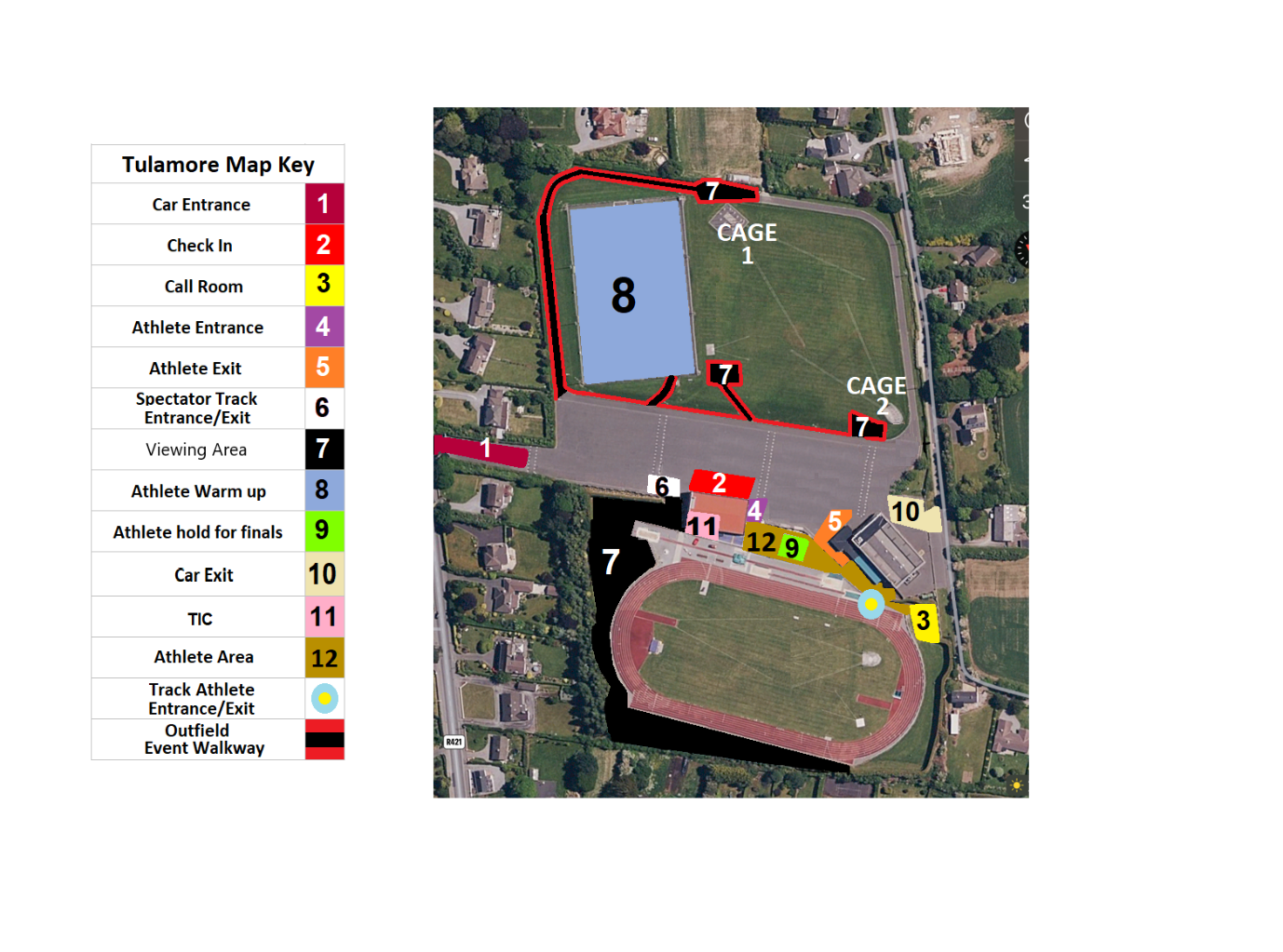 